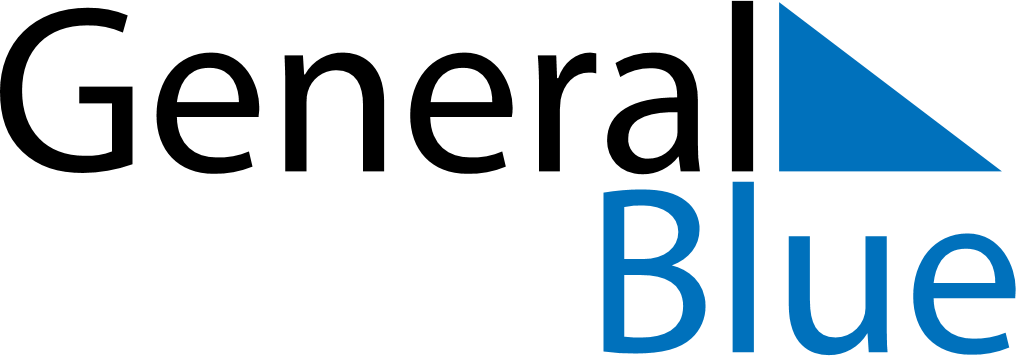 Weekly CalendarMay 18, 2020 - May 24, 2020Weekly CalendarMay 18, 2020 - May 24, 2020Weekly CalendarMay 18, 2020 - May 24, 2020Weekly CalendarMay 18, 2020 - May 24, 2020Weekly CalendarMay 18, 2020 - May 24, 2020Weekly CalendarMay 18, 2020 - May 24, 2020MONDAYMay 18TUESDAYMay 19TUESDAYMay 19WEDNESDAYMay 20THURSDAYMay 21FRIDAYMay 22SATURDAYMay 23SUNDAYMay 24